RESULTADO – TOMADA DE PREÇONº20221010EXA30963HEMUO Instituto de Gestão e Humanização – IGH, entidade de direito privado e sem finslucrativos, classificado como Organização Social, vem tornar público o resultado daTomada de Preços, com a finalidade de adquirir bens, insumos e serviços para o HMI -Hospital Materno Infantil, com endereço à Rua R-7, S/N, Setor Oeste, Goiânia, CEP: 74.125-090.OBS: ENVIADO PDF DE CONFIRMAÇÃO BIONEXO COM AS INFORMAÇÕES DE RESULTADOVENCEDOROBJETOQUANTVALORUNITÁRIOR$ 900,00VALORTOTALR$ 900,00MARISEHELENACARDOSOTOFOLI –EIRELI CNPJ:PARECER DA GASTROENTEROLOGIAPEDIATRICA PARA O PACIENTE PEDROJESUS DE FREITAS1108.833.394/001-2430963/2022Goiânia/GO, 11 de outubro de 2022.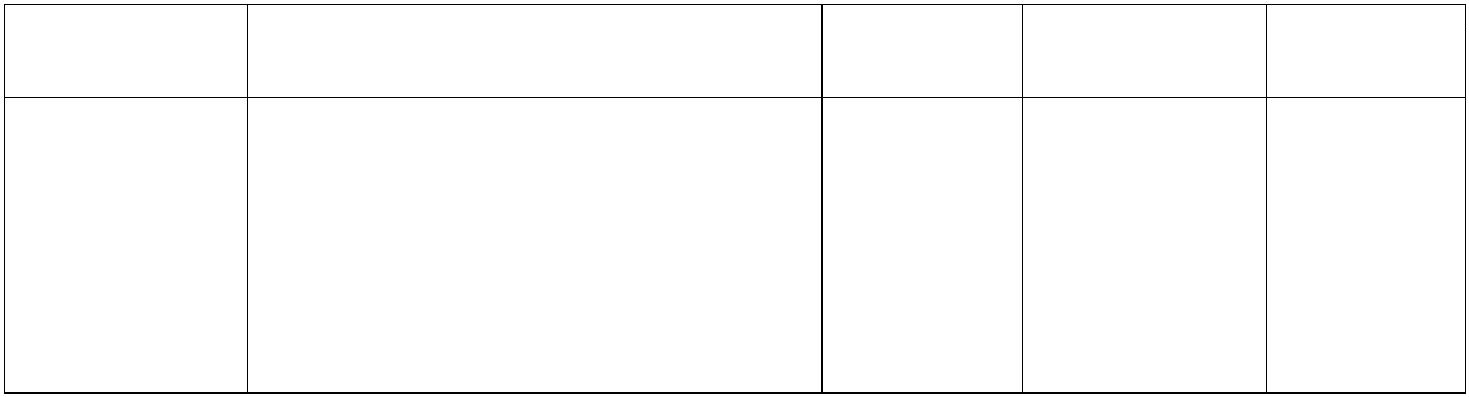 